Jadłospis	               												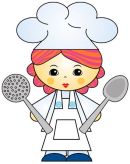 Jadłospis  może  ulec  zmianie !                                                  ŻYCZYMY  SMACZNEGOPoniedziałek 29.01.18Pieczywo orkiszowe (1); masło (7);  pasta jajeczna (3,7); pomidor; papryka żółta; krakowska podsuszana; płatki kukurydziane na mleku (7) 409,09kcal½ bananaZupa z soczewicy z ziemniakam (6,9); ryba w panierce (1,3,7); ziemniaki; surówka z kapusty kwaszonej; woda z miętą, cytryną i miodem435,71kcalJogurt BIO truskawkowy(7); wafel ryżowy 158,07kcal      Wtorek     30.01.18Pieczywo z ziarnem lnu (1); masło (7); twarożek z sera białego z rzodkiewką (7); kurczak gotowany; ogórek zielony; makaron na mleku (1,3,7) 413,77kcal                                                                                                                                                                                                                                                                                                                    Sok owocowyZupa ziemniaczana (1,9); gołąbki bez zawijania (3); kasza gryczana (1); surówka z ogórków kwaszonych z cebulą;  woda z miętą, cytryną i miodem 485,45kcal                                                                                                                                                                                                                                                                                                                                                                                                                                                                                                                                                                                                                                                                                                                                                                                                                                                                                                                                                                                                                                                                                                                                                                                                                                                                                                                                                                                                                                                                                                                                                                                                                                                                                                                                                                                                                                                                                                                                                                                                                                                                                                             Koktajl mleczny z bananami (7); chrupaki (1) 129,62 kcal      Środa     31.01.18Bułka grahamka (1); masło (7); parówka /95% mięsa/; ketchup; rzodkiewka; płatki jęczmienne na  mleku (1,7) 457,21kcalWinogronaRyżanka; knedle z serem i śmietaną (1,3,7); surówka z marchewki i pomarańczy (7) kompot wieloowocowy411,68kcalJabłko pieczone z żurawiną; maca pszenna 110,81kcal    Czwartek     01.02.18Pieczywo żytnie i pszenne (1); masło (7);  pasta z ryby wędzonej i białego sera (4,7); szynka pieczona; sałata; kawa zbożowa  (1,7)465,82kcal                                                                                                                                                                                                                                                                                                                                                                                                                                                                                                                                                                                                                                                                                                                                                                                                                                                                                                                                                                                                                                                                                                                                                                                              Cząstka melonaZupa pomidorowa z makaronem pełnoziarnistym (1,3,9); udko pieczone; ziemniaki; brokuły z wody (1,7); kompot z owoców leśnych 405,83kcalBułka wiedeńska (1); masło (7); dżem śliwkowy /wyrób własny/; herbatka owocowa 118,44kcal     Piątek    02.02.18Pieczywo razowe i wieloziarniste (1); masło (7); hummus z ciecierzycy (6,11); ogórek kwaszony; ser żółty (7); papryka czerwona; zacierki na mleku (1,3,7) 412,12kcalCząstka kiwiŻurek z ziemniakami (1,9); koperek; ryż brązowy (1); pulpety z cielęciny (1,3); buraczki zasmażane; kompot agrestowy; 456,15kcalBudyń waniliowy (1,3,7); chrupki kukurydziane;  ½ jabłka;181,01kcal